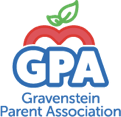 GPA Meeting Agenda December 17, 2019 6:00pm Hillcrest STREAM labMission and Vision Statement:GPA is the non-profit foundation dedicated to supporting and enhancing the ENRICH! Program.  GPA does this by providing volunteers, direction and funding for these programs in cooperation with the GUSD school board, administration, teachers and staff.  A. Public Comment on Non Agenda MattersB. Communications SubcommitteeCanva Pro proposalD. Fundraising Subcommittee Review of past fundraisersSees reviewBoots and Bourbon Hillcrest pledge drive (reimbursement needed?)C. Finance Subcommittee Financial report reviewReview contribution levelsGSF Dissolution updateReport on incident at Twin Hills Union School District & proposed next steps (https://www.pressdemocrat.com/news/10460063-181/sebastopol-nonprofit-board-member-investigated?sba=AAS) E. Secretary’s Report Approval of October 22 minutes Approval November 11 minutesNext meetingJanuary 28th, 6pm, Hillcrest STREAM lab F. Principal’s ReportsG. Superintendent’s Report